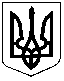 ДЕРЖАВНА ІНСПЕКЦІЯ ЕНЕРГЕТИЧНОГО НАГЛЯДУ УКРАЇНИН А К А З17.09.2019	Київ                                   № 80Про затвердження Плану діяльностіДержавної інспекції енергетичного нагляду України  з підготовки проєктіврегуляторних актів на 2019 рікНа виконання  статті 7 Закону України «Про засади державної регуляторної  політики у сфері господарської діяльності»н а к а з у ю:Затвердити План діяльності Державної інспекції енергетичного нагляду України з підготовки проєктів регуляторних актів на 2019 рік (далі – План регуляторної діяльності), що додається.Керівникам самостійних структурних підрозділів Держенергонагляду у встановленому порядку, у разі необхідності, вносити зміни до Плану регуляторної діяльності та оприлюднювати їх на офіційному вебсайті Держенергонагляду.Управлінню нормативно-правового забезпечення забезпечити оприлюднення цього наказу на офіційному вебсайті Держенергонагляду.4. Контроль за виконанням цього наказу покласти на Першого заступника голови Д. Петрова.Голова                                                                                        Максим МАЛАШКІН